Об исполнении бюджета сельского поселения Удрякбашевский сельсовет муниципального района                                       Благоварский район Республики Башкортостан за 2020 год           Заслушав доклад главы сельского поселения Удрякбашевский сельсовет об исполнении бюджета сельского поселения Удрякбашевский сельсовет муниципального района  Благоварский район Республики Башкортостан за 2016 год, в соответствии с Федеральным законом № 131-ФЗ от 06.10.2003 г. «Об общих принципах организации местного самоуправления в Российской Федерации», Бюджетным кодексом Российской Федерации, Уставом сельского поселения Удрякбашевский сельсовет, Совет сельского поселения Удрякбашевский сельсовет муниципального района Благоварский район Республики Башкортостан р е ш и л:         1. Утвердить отчет об исполнении бюджета сельского поселения Удрякбашевский сельсовет муниципального района  Благоварский район Республики Башкортостан за 2020 год согласно приложению № 1 к настоящему решению.         2. Настоящее решение опубликовать на информационном стенде администрации сельского поселения Удрякбашевский сельсовет муниципального района Благоварский район Республики Башкортостан и разместить на официальном сайте администрации сельского поселения Удрякбашевский сельсовет муниципального района Благоварский район Республики Башкортостан.        3. Настоящее решение вступает в силу со дня его официального опубликования.   Глава сельского поселения Удрякбашевский  сельсовет    муниципального района Благоварский район   Республики  Башкортостан                                                               Р.Р. Ишбулатов                с. Удрякбаш          21 мая 2021 года             № 22-164Приложение № 1к решению Совета сельского поселенияУдрякбашевский сельсоветот 21.05.2021 года № 22-164Годовой отчет об исполнении бюджетасельского поселения Удрякбашевский сельский совет муниципального района Благоварский район Республики Башкортостан за 2020 годБАШҚОРТОСТАН РЕСПУБЛИКАҺЫБЛАГОВАР РАЙОНЫ МУНИЦИПАЛЬ РАЙОНЫНЫҢ ӨЙҘӨРӘКБАШ  АУЫЛ СОВЕТЫ АУЫЛ БИЛӘМӘҺЕ СОВЕТЫегерме hигеҙенсе сакырылыш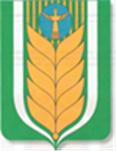 РЕСПУБЛИКА БАШКОРТОСТАН МУНИЦИПАЛЬНЫЙ РАЙОН БЛАГОВАРСКИЙ РАЙОНСОВЕТ СЕЛЬСКОГО ПОСЕЛЕНИЯ УДРЯКБАШЕВСКИЙ СЕЛЬСОВЕТдвадцать восьмого созыва452733, Өйзөрәкбаш ауылы, Үзәк урам, 31/1Тел. (34747) 2-83-72,           E-mail: udrjakbashsp_blag@mail.ru 	 452733, село Удрякбаш,ул. Центральная, 31/1Тел. (34747) 2-83-72,E-mail: udrjakbashsp_blag@mail.ruҚ А Р А РР Е Ш Е Н И ЕУтвержденные бюджетные назначения (2020)ИсполненоНеисполненные назначения% исполнения1. Доходы бюджета - всего3 587 317,923 581 842,445 475,4899,85Налог на доходы физических лиц с доходов, источником которых является налоговый агент, за исключением доходов, в отношении которых исчисление и уплата налога осуществляются в соответствии со статьями 227, 227.1 и 228 Налогового кодекса Российской Федерации48 900,0048 900,00Налог на доходы физических лиц с доходов, источником которых является налоговый агент, за исключением доходов, в отношении которых исчисление и уплата налога осуществляются в соответствии со статьями 227, 227.1 и 228 Налогового кодекса Российской Федерации34 650,15-34 650,15Налог на доходы физических лиц с доходов, источником которых является налоговый агент, за исключением доходов, в отношении которых исчисление и уплата налога осуществляются в соответствии со статьями 227, 227.1 и 228 Налогового кодекса Российской Федерации855,28- 855,28Налог на доходы физических лиц с доходов, источником которых является налоговый агент, за исключением доходов, в отношении которых исчисление и уплата налога осуществляются в соответствии со статьями 227, 227.1 и 228 Налогового кодекса Российской Федерации37,25-37,25Налог на доходы физических лиц с доходов, полученных физическими лицами в соответствии со статьей 228 Налогового кодекса Российской Федерации1 003,50-1 003,50Налог на доходы физических лиц с доходов, полученных физическими лицами в соответствии со статьей 228 Налогового кодекса Российской Федерации1,54-1,54Единый сельскохозяйственный налог10 600,0010 600,00Единый сельскохозяйственный налог10 508,02-10 508,02Единый сельскохозяйственный налог163,57- 163,57Налог на имущество физических лиц, взимаемый по ставкам, применяемым к объектам налогообложения, расположенным в границах сельских поселений36 000,0036 000,00Налог на имущество физических лиц, взимаемый по ставкам, применяемым к объектам налогообложения, расположенным в границах сельских поселений37 106,18-37 106,18Налог на имущество физических лиц, взимаемый по ставкам, применяемым к объектам налогообложения, расположенным в границах сельских поселений596,07- 596,07Земельный налог с организаций, обладающих земельным участком, расположенным в границах сельских поселений191 000,00191 000,00Земельный налог с организаций, обладающих земельным участком, расположенным в границах сельских поселений188 143,20- 188 143,20Земельный налог с организаций, обладающих земельным участком, расположенным в границах сельских поселений3 566,46-3 566,46Земельный налог с физических лиц, обладающих земельным участком, расположенным в границах сельских поселений551 500,00551 500,00Земельный налог с физических лиц, обладающих земельным участком, расположенным в границах сельских поселений550 472,68- 550 472,68Земельный налог с физических лиц, обладающих земельным участком, расположенным в границах сельских поселений5 125,01-5 125,01Государственная пошлина за совершение нотариальных действий должностными лицами органов местного самоуправления, уполномоченными в соответствии с законодательными актами Российской Федерации на совершение нотариальных действий3 000,003 000,00Государственная пошлина за совершение нотариальных действий должностными лицами органов местного самоуправления, уполномоченными в соответствии с законодательными актами Российской Федерации на совершение нотариальных действий2 800,00-2 800,00Доходы, получаемые в виде арендной платы, а также средства от продажи права на заключение договоров аренды за земли, находящиеся в собственности сельских поселений (за исключением земельных участков муниципальных бюджетных и автономных учреждений)47,94-47,94Доходы от сдачи в аренду имущества, находящегося в оперативном управлении органов управления сельских поселений и созданных ими учреждений (за исключением имущества муниципальных бюджетных и автономных учреждений)47 400,0047 400,71-0,71100,00Доходы от сдачи в аренду имущества, составляющего казну сельских поселений (за исключением земельных участков)1 600,001 646,96-46,96102,94Невыясненные поступления, зачисляемые в бюджеты сельских поселенийПрочие неналоговые доходы бюджетов сельских поселений400,00- 400,00Дотации бюджетам сельских поселений на выравнивание бюджетной обеспеченности из бюджетов муниципальных районов1 236 100,001 236 100,00100,00Субвенции бюджетам сельских поселений на осуществление первичного воинского учета на территориях, где отсутствуют военные комиссариаты74 000,0074 000,00100,00Межбюджетные трансферты, передаваемые бюджетам сельских поселений из бюджетов муниципальных районов на осуществление части полномочий по решению вопросов местного значения в соответствии с заключенными соглашениями459 000,00459 000,00100,00Прочие межбюджетные трансферты, передаваемые бюджетам сельских поселений105 217,92105 217,92100,00Прочие межбюджетные трансферты, передаваемые бюджетам сельских поселений700 000,00700 000,00100,00Прочие безвозмездные поступления в бюджеты сельских поселений от бюджетов муниципальных районов123 000,00123 000,00100,002. Расходы бюджета - всего3 836 645,083 739 457,1597 187,9397,47Функционирование высшего должностного лица субъекта Российской Федерации и муниципального образования940 531,16940 528,862,30100,00Муниципальная программа "Развитие муниципальной службы в муниципальном районе Благоварский район Республики Башкортостан"940 531,16940 528,862,30100,00Муниципальная программа "Развитие муниципальной службы в муниципальном районе Благоварский район Республики Башкортостан"940 531,16940 528,862,30100,00материально-техническое и финансовое обеспечение деятельности органов местного самоуправления в части вопросов оплаты труда работников органов местного самоуправления723 301,16723 300,460,70100,00материально-техническое и финансовое обеспечение деятельности органов местного самоуправления без учета вопросов оплаты труда работников органов местного самоуправления217 230,00217 228,401,60100,00Функционирование Правительства Российской Федерации, высших исполнительных органов государственной власти субъектов Российской Федерации, местных администраций1 290 074,701 257 951,4932 123,2197,51Муниципальная программа "Развитие муниципальной службы в муниципальном районе Благоварский район Республики Башкортостан"1 290 074,701 257 951,4932 123,2197,51Муниципальная программа "Развитие муниципальной службы в муниципальном районе Благоварский район Республики Башкортостан"1 290 074,701 257 951,4932 123,2197,51материально-техническое и финансовое обеспечение деятельности органов местного самоуправления в части вопросов оплаты труда работников органов местного самоуправления692 321,00692 320,880,12100,00материально-техническое и финансовое обеспечение деятельности органов местного самоуправления без учета вопросов оплаты труда работников органов местного самоуправления206 194,00206 193,530,47100,00материально-техническое и финансовое обеспечение деятельности органов местного самоуправления без учета вопросов оплаты труда работников органов местного самоуправления30 201,6628 282,921 918,7493,65материально-техническое и финансовое обеспечение деятельности органов местного самоуправления без учета вопросов оплаты труда работников органов местного самоуправления1 715,001 715,00100,00материально-техническое и финансовое обеспечение деятельности органов местного самоуправления без учета вопросов оплаты труда работников органов местного самоуправления43 600,0043 600,00100,00материально-техническое и финансовое обеспечение деятельности органов местного самоуправления без учета вопросов оплаты труда работников органов местного самоуправления26 575,8421 600,374 975,4781,28материально-техническое и финансовое обеспечение деятельности органов местного самоуправления без учета вопросов оплаты труда работников органов местного самоуправления1 400,001 372,0927,9198,01материально-техническое и финансовое обеспечение деятельности органов местного самоуправления без учета вопросов оплаты труда работников органов местного самоуправления12 861,2712 861,27100,00материально-техническое и финансовое обеспечение деятельности органов местного самоуправления без учета вопросов оплаты труда работников органов местного самоуправления3 112,103 112,10100,00материально-техническое и финансовое обеспечение деятельности органов местного самоуправления без учета вопросов оплаты труда работников органов местного самоуправления134 081,00132 880,501 200,5099,10материально-техническое и финансовое обеспечение деятельности органов местного самоуправления без учета вопросов оплаты труда работников органов местного самоуправления90 567,0066 567,0024 000,0073,50материально-техническое и финансовое обеспечение деятельности органов местного самоуправления без учета вопросов оплаты труда работников органов местного самоуправления23 669,0023 669,00100,00материально-техническое и финансовое обеспечение деятельности органов местного самоуправления без учета вопросов оплаты труда работников органов местного самоуправления6 924,336 924,33100,00материально-техническое и финансовое обеспечение деятельности органов местного самоуправления без учета вопросов оплаты труда работников органов местного самоуправления16 852,5016 852,50100,00Обеспечение проведения выборов и референдумов24 000,0024 000,00100,00Непрограммные расходы24 000,0024 000,00100,00Непрограммные расходы24 000,0024 000,00100,00организационное и материально-техническое обеспечение подготовки и проведения муниципальных выборов, местного референдума, голосования по отзыву депутата, члена выборного органа местного самоуправления, выборного должностного лица местного самоуправления, голосования по вопросам изменения границ муниципального образования, преобразования муниципального образования24 000,0024 000,00100,00Другие общегосударственные вопросы308,78308,78100,00Непрограммные расходы308,78308,78100,00Непрограммные расходы308,78308,78100,00материально-техническое и финансовое обеспечение деятельности органов местного самоуправления без учета вопросов оплаты труда работников органов местного самоуправления308,78308,78100,00Мобилизационная и вневойсковая подготовка74 000,0074 000,00100,00Муниципальная программа" Комплексное развитие территории сельского поселения"74 000,0074 000,00100,00Осуществление государственных полномочий по первичному воинскому учету на территории сельского поселения74 000,0074 000,00100,00на осуществление воинского учета на территориях, на которых отсутствуют структурные подразделения военных комиссариатов56 812,0056 812,00100,00на осуществление воинского учета на территориях, на которых отсутствуют структурные подразделения военных комиссариатов17 188,0017 188,00100,00Дорожное хозяйство (дорожные фонды)564 217,92564 217,92100,00Муниципальная программа" Комплексное развитие территории сельского поселения"564 217,92564 217,92100,00Дорожная деятельность в сельском поселении564 217,92564 217,92100,00дорожная деятельность в отношении автомобильных дорог местного значения в границах населенных пунктов сельского поселения и обеспечение безопасности дорожного движения на них, включая создание и обеспечение функционирования парковок (парковочных мест), осуществление муниципального контроля за сохранностью автомобильных дорог местного значения в границах населенных пунктов сельского поселения, а также осуществление иных полномочий в области использования автомобильных дорог и осуществления дорожной деятельности в соответствии с законодательством Российской Федерации249 801,35249 801,35100,00дорожная деятельность в отношении автомобильных дорог местного значения в границах населенных пунктов сельского поселения и обеспечение безопасности дорожного движения на них, включая создание и обеспечение функционирования парковок (парковочных мест), осуществление муниципального контроля за сохранностью автомобильных дорог местного значения в границах населенных пунктов сельского поселения, а также осуществление иных полномочий в области использования автомобильных дорог и осуществления дорожной деятельности в соответствии с законодательством Российской Федерации209 198,65209 198,65100,00дорожная деятельность в отношении автомобильных дорог местного значения в границах населенных пунктов сельского поселения и обеспечение безопасности дорожного движения на них, включая создание и обеспечение функционирования парковок (парковочных мест), осуществление муниципального контроля за сохранностью автомобильных дорог местного значения в границах населенных пунктов сельского поселения, а также осуществление иных полномочий в области использования автомобильных дорог и осуществления дорожной деятельности в соответствии с законодательством Российской Федерации105 217,92105 217,92100,00Коммунальное хозяйство99 000,0099 000,00100,00Непрограммные расходы99 000,0099 000,00100,00Непрограммные расходы99 000,0099 000,00100,00организация в границах сельского поселения электро-, тепло-, газо- и водоснабжения населения, водоотведения, снабжения населения топливом в пределах полномочий, установленных законодательством Российской Федерации99 000,0099 000,00100,00Благоустройство621 776,62556 714,2065 062,4289,54Муниципальная программа" Комплексное развитие территории сельского поселения"621 776,62556 714,2065 062,4289,54Благоустройство территории сельского поселения и коммунальное хозяйство621 776,62556 714,2065 062,4289,54организация благоустройства территории сельского поселения (за исключением расходов на осуществление дорожной деятельности, а также расходов на капитальный ремонт и ремонт дворовых территорий многоквартирных домов, проездов к дворовым территориям многоквартирных домов населенных пунктов)8 400,008 400,00100,00организация благоустройства территории сельского поселения (за исключением расходов на осуществление дорожной деятельности, а также расходов на капитальный ремонт и ремонт дворовых территорий многоквартирных домов, проездов к дворовым территориям многоквартирных домов населенных пунктов)85 410,3220 347,9065 062,4223,82организация благоустройства территории сельского поселения (за исключением расходов на осуществление дорожной деятельности, а также расходов на капитальный ремонт и ремонт дворовых территорий многоквартирных домов, проездов к дворовым территориям многоквартирных домов населенных пунктов)7 800,007 800,00100,00организация благоустройства территории сельского поселения (за исключением расходов на осуществление дорожной деятельности, а также расходов на капитальный ремонт и ремонт дворовых территорий многоквартирных домов, проездов к дворовым территориям многоквартирных домов населенных пунктов)37 800,0037 800,00100,00организация ритуальных услуг и содержание мест захоронения4 116,304 116,30100,00организация благоустройства территории сельского поселения (за исключением расходов на осуществление дорожной деятельности, а также расходов на капитальный ремонт и ремонт дворовых территорий многоквартирных домов, проездов к дворовым территориям многоквартирных домов населенных пунктов)92 973,7392 973,73100,00организация благоустройства территории сельского поселения (за исключением расходов на осуществление дорожной деятельности, а также расходов на капитальный ремонт и ремонт дворовых территорий многоквартирных домов, проездов к дворовым территориям многоквартирных домов населенных пунктов)31 581,8131 581,81100,00организация благоустройства территории сельского поселения (за исключением расходов на осуществление дорожной деятельности, а также расходов на капитальный ремонт и ремонт дворовых территорий многоквартирных домов, проездов к дворовым территориям многоквартирных домов населенных пунктов)15 583,0815 583,08100,00организация благоустройства территории сельского поселения (за исключением расходов на осуществление дорожной деятельности, а также расходов на капитальный ремонт и ремонт дворовых территорий многоквартирных домов, проездов к дворовым территориям многоквартирных домов населенных пунктов)106 382,70106 382,70100,00организация благоустройства территории сельского поселения (за исключением расходов на осуществление дорожной деятельности, а также расходов на капитальный ремонт и ремонт дворовых территорий многоквартирных домов, проездов к дворовым территориям многоквартирных домов населенных пунктов)2 396,002 396,00100,00организация благоустройства территории сельского поселения (за исключением расходов на осуществление дорожной деятельности, а также расходов на капитальный ремонт и ремонт дворовых территорий многоквартирных домов, проездов к дворовым территориям многоквартирных домов населенных пунктов)219 667,68219 667,68100,00организация благоустройства территории сельского поселения (за исключением расходов на осуществление дорожной деятельности, а также расходов на капитальный ремонт и ремонт дворовых территорий многоквартирных домов, проездов к дворовым территориям многоквартирных домов населенных пунктов)9 665,009 665,00100,00Другие вопросы в области жилищно-коммунального хозяйстваМуниципальная программа" Комплексное развитие территории сельского поселения"Благоустройство территории сельского поселения и коммунальное хозяйствоорганизация благоустройства территории сельского поселения (за исключением расходов на осуществление дорожной деятельности, а также расходов на капитальный ремонт и ремонт дворовых территорий многоквартирных домов, проездов к дворовым территориям многоквартирных домов населенных пунктов)Другие вопросы в области охраны окружающей среды222 735,90222 735,90100,00Муниципальная программа" Комплексное развитие территории сельского поселения"222 735,90222 735,90100,00Благоустройство территории сельского поселения и коммунальное хозяйство222 735,90222 735,90100,00участие в организации деятельности по сбору (в том числе раздельному сбору) и транспортированию твердых коммунальных отходов985,90985,90100,00участие в организации деятельности по сбору (в том числе раздельному сбору) и транспортированию твердых коммунальных отходов221 750,00221 750,00100,00Условно утвержденные расходыНепрограммные расходыНепрограммные расходыНепрограммные расходыРезультат исполнения бюджета (дефицит/профицит)- 249 327,16- 157 614,71-91 712,4563,223. Источники финансирования дефицита бюджета - всего249 327,16157 614,7191 712,4563,22Прочие остатки денежных средств бюджетов сельских поселений- 249 327,16249 327,16Прочие остатки денежных средств бюджетов сельских поселений91 712,45-91 712,45Прочие остатки денежных средств бюджетов сельских поселений-3 592 388,123 592 388,12Прочие остатки денежных средств бюджетов сельских поселений- 105 217,92105 217,92Прочие остатки денежных средств бюджетов сельских поселений3 750 002,83-3 750 002,83Прочие остатки денежных средств бюджетов сельских поселений105 217,92- 105 217,92Изменение остатков средств157 614,71- 157 614,71увеличение остатков средств,всего-3 592 388,123 592 388,12увеличение остатков средств,всего3 750 002,83-3 750 002,83Изменение остатков средств (04)увеличение остатков средств,всегоуменьшение остатков средств, всегоИзменение остатков средств (05)увеличение остатков средств,всегоуменьшение остатков средств, всегоИзменение остатков средств (10)157 614,71- 157 614,71увеличение остатков средств,всего-3 592 388,123 592 388,12уменьшение остатков средств, всего3 750 002,83-3 750 002,83Изменение остатков средств (13)увеличение остатков средств,всегоуменьшение остатков средств, всегоПроверочная запись